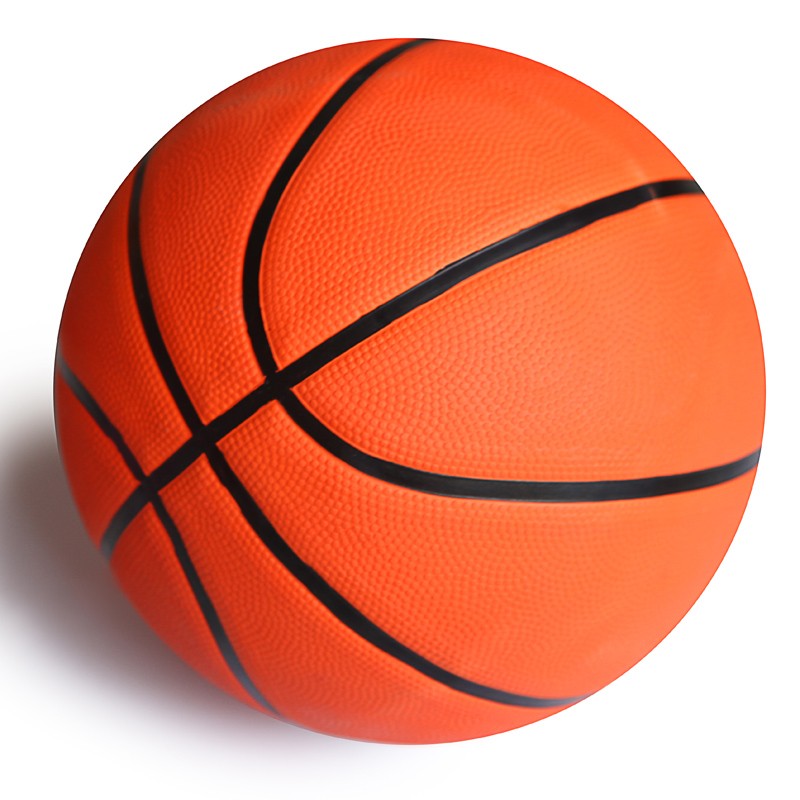 2023 m.  LIETUVOS PROFESINIO MOKYMO ĮSTAIGŲ MOKINIŲ merginų  K R E P Š I N I O  V A R Ž Y B Ų       REZULTATŲ  LENTELĖ   						       2023-03-15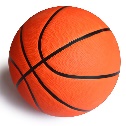 Susitikimų tvarka 2-3   ____Kupiškio TVM____________             ________Šiaulių TMC__________	 1-3   ___Taikomosios dailės mokykla__             ________ Kupiškio TVM________   1-2  _______ Šiaulių TMC __________             __ Taikomosios dailės mokykla ___Vyr. teisėjas				                                  A. ŽadeikisMOKYKLA123TV1Taikomosios dailės mokykla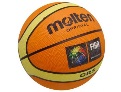 11:39      111:4112III2Kupiškio technologijų ir verslo mokykla39:11234:1624I3Šiaulių technologijų mokymo centras41:11216:3413II